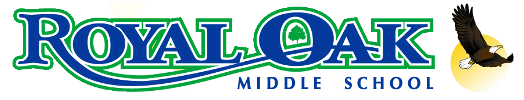 PAC Meeting: Oct 18, 2023 at 7pm in the learning commonsPAC Meeting AgendaWe acknowledge and thank the WSANEC people on whose traditional territory we live, learn and teach.  The WSANEC people have lived and worked on this land since time immemorial.Present: Tiffany Congdon, President; Katherine Barr, Secretary; Rauber Nascimento, Treasurer; Ivory Xi, Volunteer Coordinator; Stephanie Hull, COPACS; Tony Gudavicius; Karl Bossler; Kazia Highton; Wendy Bird; Carolyn Ensing; Cora Hallsworth; G. Voronkov; Karen Macewen, ROMS PrincipalAbsent: Melissa Joyce, VP; Eva Castelsky, VP; Sara Postlethwaite, ROMS VPTerritorial Acknowledgement & WelcomeAdministration Report – Karen/SaraCheck in on daily email; seems to be working wellCurrent Activities: Grade 8 Leadership; Magic the Gathering; Tech; Lego; Card Games; Mx Group; Pokemon; Woodshop; D&D; Choir; Book ClubComing up: Coding; Minecraft; ChessBasketball: rec and comp; Swim Club Spring: Mountain bike clubFSA’s being done for grade 7s nowHalloween: encourage students to dress up, more info this Friday with guidelinesLeadership students organizing lunch assembly for students interested: activities, costume parade and contest, fun games with teachersTerry Fox Run: raised just over $1KField trips: more coming up in Oct/Nov/Dec; Commonwealth swimming, bowling, ghost walk downtownRemembrance Day Assembly: Nov 10 @ 10:30am, Gr 8 band, choir and dancers performing, Grade 8 MCs with PAC funded lighting; parents are welcome to attendMost Grade 6s were immunizedApproval of September’s minutes – MotionMove: Stephanie HullSecond: Tony GudaviciusPresident’s Report – TiffanyDiscussion regarding individual teacher requests Vice Presidents Update – Eva/MelissaNoneTreasurer’s Report – RauberNew budget plus teacher requestsMove: Carolyn EnsingSecond: Tony GudaviciusCOPACS update – StephanieMeeting is next weekVolunteer Coordinator update – IvoryFundraising UpdateTony has volunteered to run the Purdy’s Holiday fundraising campaignDiscussion was had to have students possibly canvas local businesses to participate in the Purdy’s fundraising campaignGrade 8 FarewellIt is up to Grade 8 parents to volunteer for this event; PAC is not responsible for running this eventKaren sent an email to Grade 8 parentsROMS PAC website: Tony Gudavicius is creating a new website for PAC; Eva Castelsky will provide input*Send out ROMS PAC meeting dates for 2023/24 so that parents have them on their calendarsNext Meeting: Nov 15, 2023Ongoing Fundraising: -	Peninsula Coop Number: 58597.  Put this number in your phone and don't forget to use it when you pay at the gas station or grocer.-	Country Grocer receipts: Save your Country Grocer receipts as PAC earns gift cards to use for school lunches, etc. for those in need.  The collection envelope is hanging by the PAC Bulletin Board at school.-	COBS bread: Mention Royal Oak when you make a purchase at COBS bread and 5% of your purchase will be donated to our school.*Action items